Ураховуючи численні нарікання учасників, що «вищі інстанції» дуже часто надто пізно надсилають їм умови участі, нагадуємо терміни початку проведення щорічних заходів«50 СЛІВ»: з 20 вересня; з 20 грудня; з 20 березня, з 20 червня. Тож, не чекаючи нічого,самі вчасно заходьте на сайт h-d.in.ua і самостійно скачуйте там потрібну інформацію.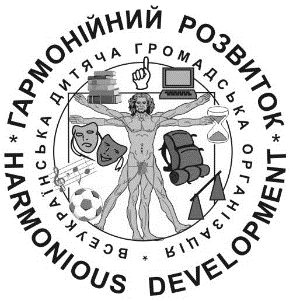  ВСІМ-ВСІМ  ТИМ,  ХТО  РОЗУМІЄ  ПРАКТИЧНУ  КОРИСТЬВІД  СВОГО  РІЗНОМАНІТНОГО  САМОВДОСКОНАЛЕННЯ!ПРЕАМБУЛАЗдобування знань важливе для кожної людини.Але зараз, у ХХІ-му столітті, найбільшою цінністю є  ІНФОРМАЦІЯ.Тож наріжним каменем для успіху в сучасному житті є ВМІННЯ  САМОСТІЙНО  ВІДШУКУВАТИ  ТА  АНАЛІЗУВАТИ  НОВЕ. У зв’язку з цим:оголошуємо  ЕЛІТНИЙ*  П'ЯТДЕСЯТ  ТРЕТІЙ  ІНТЕЛЕКТУАЛЬНИЙТРИДЦЯТИДЕННИЙ  ЗАОЧНИЙ  МІЖНАРОДНИЙ  ЗАХІД  «50 СЛІВ»– Терміни 53-го заходу «50 слів» – з 20.09 по 20.10.2020 року включно.Два етапи (тури): перший – з 20.09 по 05.10.20 р., другий – з 05.10 по 20.10.20 р.– Захід проводиться у двох номінаціях: або індивідуальна участь, або групова.– Участь у заході «50 слів» безкоштовна (увага: мова тут – про участь, а не про отримання відзнак).Його головною метою є вдосконалення навичок роботи з джерелами інформації. Або так: ми стимулюємо вироблення ось таких компонентів: додаткові вдумливість, логіка, знання, вміння та навички відшукувати та оформлювати відповіді, здобуті із джерел інформації, які, як правило, виходять за межі шкільних підручників. Тобто:  ЯКЩО ІНШІ МАСОВІ ЗАХОДИ ПІДВОДЯТЬ ПІДСУМКИ (ФІКСУЮТЬ РІВЕНЬ) ОБІЗНАНОСТІ ЛЮДИНИ НА ДАНИЙ МОМЕНТ, ТО «50 СЛІВ» РОЗВИВАЮТЬ ЇЇ;Підсумок вступу іншими словами: для багатьох наш захід є «непідйомним», тому що він спонукає шукати, мислити, аналізувати, а не пригадувати знайоме.ЗАГАЛЬНІ  ПОЛОЖЕННЯ.– Ми бажаємо мати справу з різносторонньо розвинутими учасниками. Тому пропоновані запитання – свідомо різного спрямування та різної складності.– Знову звертаємо увагу на те, що індивідуальним учасникам, звісно, пропонується створювати свою «групу підтримки» (ці слова, щоправда – з єхидним підтекстом, ще є у файлі «НЕЗБАГНЕННО» в «Оголошеннях»). Але організовуйте роботу так, щоб «групи підтримки» категорично не перетиналися. Практика показує: особливо небезпечними є такі тандеми різних учасників: «однокласник-однокласник» та «учень-учитель» (в останньому випадку навіть так: досить часто один учитель консультує декількох учнів, часто цією «ведмежою послугою» «запихаючи» тих до групи плагіату). – Урахуйте «розмитість», завуальованість деяких запитань. Це зроблено для того, щоб ускладнити механічне відшукання відповідей за допомогою Інтернету.– Багаторічна статистика проведення «50 слів» показує, що ви, мабуть, не відповісте на всі 50 запитань. Середній загальний результат за всі роки – це лише близько третини правильних відповідей.ОФОРМЛЕННЯ.– Для уникнення надсилання відповідей від імені фіктивних учасників: відповіді (тобто, умовно кажучи, 50 слів роботи) кожний індивідуальний учасник пише від руки. При цьому (увага!) «шапку» роботи та коментарі можете друкувати.– Відповідь на кожне запитання – це (УВАГА!), як правило, перше написане відразу після номера запитання слово, символ чи число. Якщо в запитанні не вказана інша умова, то пишіть це українською мовою.– Коментарі, пишіть лише після відповіді. А якщо ваша відповідь вимушено виходить багатослівною, то першим словом напишіть те, яке, на вашу думку, є найважливішим, найсуттєвішим. Із цим перегукуються й наступні три абзаци:– Любителі безглуздої роботи! Попереджаємо: скільки дефініцій ви перепишете в аркуш із відповідями, автоматично стільки ж нулів отримаєте собі в залік.– Про відповіді на зразок: «5. Я думаю...» або «35. Це – ...». За нашими правилами ми вважатимемо, що на ці запитання ви відповіли словами «я» та «це».– Якщо наступне не випливає з контексту, то, крім крапки після номера запитання, пропонуємо не ставити всіляких лапок, трьох крапок тощо.– Уважно вчитуйтеся в те, про що ми просимо написати. Бо якщо, скажімо, на запитання «Прізвище режисера кінофільму «Земля» ви відповісте: «Олександр Довженко», то ви міркували десь у потрібному напрямку, але ми вважатимемо цю відповідь неправильною.– Ті, хто відправлятиме роботи електронною поштою, оформляйте їх НЕ в останній версії операційної системи; надсилайте обов’язково у вигляді сканованих/сфотографованих аркушиків об’ємом, не більшим за 500 Кбайт/сторінка, в одному з поширених неспецифічних форматів.Але (увага!) два попередні абзаци не стосуються нашої еліти. – Оцінювання написання іноземних власних назв буде максимально лояльним. Тому, приміром, можна їх записувати (звичайно, українськими літерами) так, щоб вони читалися/вимовлялися якомога більш схоже до промовляння мовою оригіналу, наприклад: Мєндєлєєв, Сєргєй, Кішинеу...– Індивідуальні учасники! На аркушику після своїх обов’язкових прізвища та імені (увага! Те й те – лише в називному відмінку!) перед відповідями ще напишіть:1) дату народження (це – для тих, кому ще не виповнилося 18 років. Адже для неповнолітніх учасників є дві окремі номінації);2) свою повну адресу (і поштовий індекс теж); а ще:3) бажано – професію, а для учнів (студентів) – ваші навчальний заклад або громадську організацію, його (її) адресу з поштовим індексом;4) дні початку та завершення виконання завдання (наприклад: 21.09 – 05.10).Попереджаємо: у таблиці результатів та у відзнаки ми «сліпо» введемо лише ті пункти з перерахованого, які ви зазначите.– Групові учасники! Зверху на аркушику перед відповідями вкажіть умовну назву вашої групи (приміром: «9-А клас»; «Команда «Ух»...), а також – адресу та дні початку ознайомлення й завершення виконання завдання (скажімо: 21.09 – 05.10).– Куратори, які надсилатимуть відповіді звичайною поштою: для економії витрат можете зібрати відповіді декількох учасників і відіслати їх в одному конверті.БОНУСИ ТА ШТРАФИ.– За уточнювальні пояснення, а також за їхню ретельність можете отримати додаткові 0,2–5 балів. Не лінуйтеся! Це буде важливим тоді, коли у вас є хоча б певний сумнів в однозначності якоїсь відповіді. А ще від 0,1 до 1 додаткового балу нараховується тим учасникам, які, так би мовити, «вклали душу» в свої пояснення, тобто – тим, у кого робота читається як захоплюючий твір, а особливо – тим, хто супроводив пояснення різними вдалими оригінальними схемами, рисунками, фотографіями.–  В кожному з невдалих запитань за кожну вказану учасником суттєву оргкомітетівську помилку йому нараховуються орієнтовно по додаткові 0,3 бала.– У цьому заході кожне із двох практичних запитань (а це – увага! – запитання № 1 і № 26) оцінюватиметься аж п'ятьма балами.– Якщо до декількох запитань (не обов’язково до всіх, див. нижче) два чи більше учасників (зокрема різні групи) дадуть практично однаковий набір НЕправильних відповідей та пояснень, тобто якщо є підозра на так званий плагіат, то ці роботи ніяк не відзначатимуться. Плагіат фіксуватимемо за таким логічним чітким життєвим критерієм: один збіг неправильного – це випадковість, два збіги – підозра, три збіги – закономірність. Тож: роботи вважатимуться плагіатними, якщо в учасників будуть три однакові НЕправильні відповіді.– Учасник штрафується (як правило, від 0,1 до 1 бала):а) за відповіді, написані не в порядку зростання номерів, тобто якщо деякі відповіді переставлені або викинуті чи розташовані не одна під одною. Тож якщо на певне запитання немає відповіді, то все одно напишіть номер запитання, після якого або ставте прочерк, або взагалі нічого не пишіть;б) тим учасникам, які відправили відповіді Інтернетом, – за перевищення об’єму кожного сканованого аркушика значно більше за 500 Кбайт (за кожні зайві 100 Кбайт – штраф у 0,1 бала). Еліти цей абзац не стосується;в) за надсилання відповідей, написаних нерозбірливим почерком або (і) на неохайному (скажімо, з нерівними краями) аркуші. – Якщо якась відповідь буде відрізнятися від правильної на один знак (скажімо, ви припустилися орфографічної помилки чи поставили зайві лапки…), за це буде автоматично зараховано лише 0,5 відповіді. Відповідь, яка різниться від правильної хоча б на два знаки, вважається неправильною.– Нечітко написана літера трактується не на користь учасника.– Штрафується на 10 балів індивідуальний учасник (крім еліти), який надіслав відповіді надруковані, а не написані від руки.– За кожний повний чи неповний день запізнення із надсиланням відповіді нараховується штраф у 0,5 бала.– увага! Якщо від однієї групи учасників (критерієм, одна це чи різні групи, буде їхня назва) або від одного учасника надійде декілька варіантів відповідей, то в залік їй (йому) піде НАЙГІРШИЙ варіант.ПІДСУМКИ. НАГОРОДЖЕННЯ.– Остаточні результати та місця визначатимуться за загальною кількістю правильних відповідей учасника, плюс бонусні очки, мінус зняті бали.– Окремо (додатковим заліком) будуть відзначені: а) три найкращі учні (дитини, точніше – учасники до 18-ти років), а також – б) три найкращі сільські учні (дитини).– Ті, навіть члени ВДГО «Гармонійний розвиток» чи еліта, тим паче – не наші члени, хто бажає отримати відзнаки, сповіщають нам окремим електронним Wordівським листом десь до 25 жовтня 2020 року, на яку конкретну адресу надіслати відзнаки (див. на сайті файл «Замовлення відзнак»).Сто найкращих учасників можуть замовити/отримати відзнаки лише після попереднього відшкодування витрат оргкомітету. Для учасників 53-го заходу «50 слів» НЕ членів ВДГО «Гармонійний розвиток» вартість замовлення (на вибір учасника: одна відзнака; дві...; десять (☺)...; з ламінуванням; без ламінування)така (станом на літо 2020 року, з урахуванням усіх супутніх витрат, зокрема й поштових):кожний фабричний диплом – 40 грн.;«фірмовий» диплом із символікою ВДГО «Гармонійний розвиток» – 30 грн;ламінування однієї відзнаки (додатково) – 20 грн.Для членів ВДГО «Гармонійний розвиток» всі витрати удвічі менші.Чемпіонам «50 слів» в усіх трьох номінаціях грамоти безкоштовні.І – неофіційно. Крім ретельного опрацювання цих умов, настирливо рекомендуємо знайти на сайті h-d.in.ua коментарі до, приміром, хоча б декількох останніх заходів «50 слів», а також наші поради там та врахувати багато чого звідти.Запитання першого туру 53-го заходу «50 слів» будуть оприлюднені на нашому офіційному сайті  www. http://h-d.in.ua  та у блозі http://vmk-garmonia.blogspot.com  близько 20 вересня ц.р., другого – близько 5 жовтня ц.р.,а відповіді на них слід надсилати (по кожному туру окремо) на адресу:Валерій Михайлович Косенко; вул. Фастівська, 41; смт БОРОВА;Фастівський р-н, Київська обл.; Україна, 08520або e-mail: val5060@ukr.net (ця адреса пріоритетна) чи  questgarmonia@gmail.com .   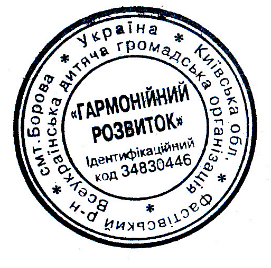 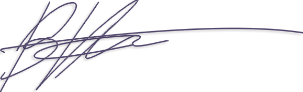 Бажаний телефонний дзвінок – перевірка, чи ми отримали(в Інтернеті – чи відкрили/прочитали) ваші відповіді.Моб .  +38-067-309-51-54   або   +38-093-005-24-85.Голова оргкомітету                         Косенко Валерій.Члени оргкомітету: Глушко Євгеній (Німеччина); Джиджавадзе Лєван (Росія);Козаченко Світлана (Україна); Татаринов Олександр (Україна);а також – українка «V» (це – учасниця, яка неймовірно багато допомагає нам,але яка категорично не бажає «світитися» тут).